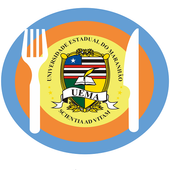 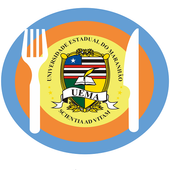 ATENÇÃO : Cardápio sujeito a alteração sem comunicação prévia. *O RU VEM ESCLARECER A TODA A COMUNIDADE UNIVERSITÁRIA, QUE NOSSO CARDÁPIO FORNECE REFEIÇÕES VEGETARIANAS E NÃO VEGANAS.OBS: As opções de proteico são oferecidas para escolha de uma delas.  *PTS (Proteína Texturizada de Soja)   Estrutura do CardápioSegunda-feiraTerça-feiraQuarta-feiraQuinta-feiraSexta-feiraProteico 1LASANHA À BOLONHESAÍSCA DE FÍGADO À LISBOETAESPETO MISTOJARDINEIRA  DE CARNEFILÉ DE FRANGOProteico 2CARNE TRINCHADA ACEBOLADACOM TOMATE E PIMENTÃOFRANGO AO FORNOBIFE AO M. POMODOROFILÉ DE FRANGO GRELHADOMOCOTÓProteico 3COXA DE FRANGO ASSADABIFE DE PANELAFRANGO GRATINADOTORTA DE CARNE COM CALABRESABIFE GRELHADOProteico 4VegetarianoLASANHA VEGETARIANAPTSGUISADO DE SOJAHAMBÚRGUER DE PTSMIX DE GRÃOSSOJA REFOGADASalada ALFACE, REPOLHO E PEPINOPEPINO AGRIDOCEVINAGRETEREPOLHO, CENOURA RALADA,GERGELIM ALFACE, CENOURA RALADA E TOMATEAcompanhamentoFAROFAPURÊ DE BATATAFAROFAESPAGUETE AO SUGOFAROFACerealARROZ BRANCOARROZ BRANCOARROZ BRANCOARROZ BRANCOARROZ BRANCOLeguminosaFEIJÃOFEIJÃOFEIJÃOFEIJÃOFEIJÃO SobremesaFRUTAFRUTAFRUTAFRUTAFRUTA